В дошкольном возрасте произвольность формируется, прежде всего, в ведущей для дошкольников игровой деятельности. В ролевой игре дети намного опережают свои возможности в области регуляции собственного поведения. Максимальное влияние игровая роль оказывает на детей 4–5 лет. В старшем дошкольном возрасте наиболее эффективным средством формирования произвольного поведения являются игры с правилом, в которых действия ребёнка опосредуются представлением о том, «как надо действовать.Условное словоЦель: развитие произвольного внимания, реакции, слуховой памяти.Количество игроков: любое Оборудование: стулья (в количестве на один меньше, чем игроков) Описание. По кругу расставляются стулья. Игроки начинают ходить вокруг стульев. Стоять на месте запрещается. Ведущий берет любой текс, отмечает в нем первое попавшееся слово и объявляет его игрокам. Это нужно сделать заранее. Затем ведущий начинает монотонно читать выбранный текст с самого начала. Он не должен выделять интонацией никакие слова, тем более выбранное слово. Услышав ключевое слово, игроки должны быстро занять стулья. Самый невнимательный участник, пропустивший слово и оставшийся без стула, выбывает из игры. Игра продолжается до тех пор, пока не останется один игрок.Найди игрушкуЦель: развить память, внимание, аналитические способности.Оборудование: игрушка.Описание игры. Завяжите глаза вашему ребенку (или нескольким детям) и объясните, что сейчас вы спрячете его игрушку, которою ему затем необходимо будет найти. При этом вы не прячете игрушку, а кладете ее па самое видное место. Когда вы развяжете ему глаза, он должен приступить к поискам. Если в игре участвует несколько детей, то победителем окажется тот участник, который первым найдет «спрятанную» игрушку.НатюрмортЦель: развить зрительную память, внимание, умение сосредоточиться, аналитические способности.Оборудование: поднос или большая пластмассовая тарелка, 5—10 небольших предметов, которые можно разложить на этом подносе.Описание игры. Сядьте за стол, поставьте на пего поднос и разложите на нем все выбранные вами предметы. В течение 1 минуты ваш ребенок должен запомнить местонахождение всех предметов. Затем вы убираете все предметы и предлагаете ему самостоятельно разложить их в том же порядке. Второй вариант не требует фактического воспроизведения. Поднос закрывается платком, а ваш малыш должен словами описать местонахождение всех предметов. В этом случае можно легко проверить точность его памяти. Кроме того, этот вариант способствует расширению словарного запаса и развитию речи. Третий вариант этой игры рассчитан на участие в ней большего количества участников. Все предметы в этом случае передаются по кругу, и каждый участник должен назвать одно определение, характеризующее этот предмет. Последний игрок должен высказать окончательное предположение о том, что это за предмет. Если он затрудняется, то ему должны помочь остальные участники игры.Каждый новый круг должен начинаться с нового человека, чтобы окончательное решение каждый раз высказывал новый, участник.Запаздывающее зеркалоЦель: развить внимание, координацию, умение сосредоточиться. Игра способствует общению и пониманию.Оборудование: стулья, количество которых соответствует количеству участников игры.Описание игры. Сначала в этой игре необходимо выбрать ведущего. Им может быть как ребенок, так и взрослый (сначала даже лучше, если это будет кто-то из старших). Ребята усаживаются на стулья в одну линию. Все внимание каждого участника должно концентрироваться на его соседе справа.Первым садится ведущий, он и начинает игру, показывая какое-нибудь движение (например, поднимает левую руку). Затем это движение повторяет его сосед слева, и так по очереди до конца цепочки. Когда последний участник будет показывать это движение, ведущий уже должен будет показать какое-нибудь новое (например, встать и сесть). С каждым разом движения должны усложняться, а темп игры – ускоряться.Во время игры старайтесь следить за осанкой детей. Они должны сидеть прямо. У них сразу возникнет желание подсмотреть новое движение у ведущего. Это неправильно, каждому ребенку нужно дождаться, когда это движение выполнит его сосед, и затем вовремя и правильно его повторить.В магазине зеркалЦель: развитие наблюдательности, внимания, памяти. Создание положительного эмоционального фона. Формирование чувства уверенности, а также умения подчиниться требованиям другого человека.Описание. Взрослый (а затем ребенок) показывает движения, которые за ним в точности должны повторять все игроки. Инструкция: «Сейчас я расскажу вам историю про обезьянку. Представьте себе, что вы попали в магазин, где стоит много зеркал. Туда вошел человек, на плече у него была обезьянка. Она увидела себя в зеркалах и подумала, что это другие обезьянки, и стала корчить им рожицы. Обезьянки в ответ состроили ей точно такие же рожицы. Она погрозила им кулаком, и ей из зеркал погрозили. Она топнула ногой, и все обезьянки топнули. Что ни делала обезьянка, все остальные в точности повторяли ее движения.  "Да" и "нет" не говорите.
1. Ты любишь смотреть мультфильмы?
2. Ты любишь слушать сказки?
3. Ты хочешь играть в прятки?
4. Ты любишь болеть?
5. Тебе нравится чистить зубы?
6. Ты хорошо рисуешь?
7. Ты умеешь собирать матрешку?Дети пяти-шести лет делают не более 1-2 ошибок, под которыми понимаются слова "да" и "нет".ЧерепахиВедущий встает у одной стены помещения, дети – у другой. По сигналу воспитателя дети начинают медленное движение на четвереньках к противоположной стене, изображая маленьких черепашек. Никто не должен останавливаться и спешить. Через 2-3 минуты ведущий подает сигнал, по которому все участники останавливаются. Побеждает тот, кто оказался самый последний. Упражнение может повторяться несколько раз. Затем воспитатель обсуждает с группой трудности в выполнении упражнения.Чужие колениДетям предлагается сесть в тесный круг. Каждый участник кладет свои руки на колени соседям. Причем правая рука каждого оказывается на левом колене соседа справа, а левая — на правом колене соседа слева. В результате на собственных коленях у каждого участника оказываются руки его соседей по кругу: на левом колене — правая рука соседа слева, а на правой — левая рука соседа справа. Разобравшись с этим, можно приступать к выполнению упражнения. Упражнение ведется на выбывание. Тот, кто ошибся, убирает руку, которой была совершена ошибка. Упражнение заключается в том, чтобы руки хлопали по коленям соседей последовательно, не обгоняя друг друга. Поначалу это не так просто, как кажется, поскольку все руки расположены на чужих коленях и нужно внимательно следить, когда очередь дойдет до собственной руки, а не до собственного колена. Упражнение требует постоянной сосредоточенности. Как только сосредоточенность падает, участник ошибается.Упражнения на развитие произвольного внимания, произвольного поведенияДетям предлагается построчно следить взглядом по строчкам листа и последовательно зачеркивать заранее заданные буквы, например, «к» и «р».Ребёнку показывают лист с нарисованными геометрическими фигурами и просят закрасить цветным карандашом каждую их них. Предупреждают ребёнка, что он должен делать это очень аккуратно, время не имеет значения. Как только ребёнок начинает проявлять небрежность, работу прекращают. Ребёнок шести - семи лет аккуратно закрашивает 15—20 фигур.Ребёнку дают лист бумаги, цветные карандаши и просят его нарисовать в ряд 10 треугольников. Когда эта работа будет завершена, ребёнка предупреждают о необходимости быть внимательным, так как инструкция произносится только один раз: «Будь внимательным, заштрихуй красным карандашом третий, седьмой и девятый треугольники». 
Если ребёнок справился с первым заданием, предлагают выполнение других заданий, придумывая и постепенно усложняя условия.Произвольность поведения – это умение ребенка управлять своим поведением, организовывать свою деятельность. Произвольность поведения – это очень важный личностный компонент, позволяющий ребёнку успешно усваивать новую информацию, адаптироваться в социуме, выстраивать гармоничные отношения с окружающими.Дети 3 — 4 лет не могут еще контролировать свое поведение,  так как лобные доли, отвечающие за осуществление целенаправленной деятельности человека, окончательно формируются лишь к 4 — 5 годам. Дети 4 — 5 лет уже лучше контролируют себя, но в основном область применения контроля ограничивается зрительным восприятием, то есть когда ребенок видит, что он, например, изменил положение руки. Больший контроль над своим поведением появляется у детей к 5-6 годам.Произвольность поведения – один из важнейших факторов, влияющих на адаптацию и успешность обучения ребёнка в школе.Предпосылки, необходимые для успешного овладения учебной деятельностью, следующие:умение детей сознательно подчинить свои действия правилу, обобщенно определяющему способ действия;умение ориентироваться на заданную систему требований;умение внимательно слушать говорящего и точно выполнять задания, предлагаемые в устной форме;умение самостоятельно выполнить требуемое задание по зрительно воспринимаемому образцу. Муниципальное автономное дошкольное образовательное учреждение детский сад № 167 города ТюмениПроизвольность поведения – основа успешной социализации и обучения ребёнка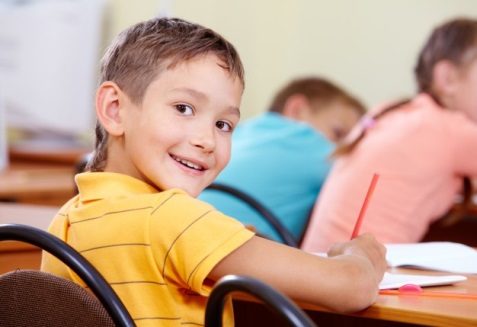 Педагог-психолог Варламова Наталья Борисовна